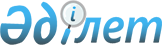 Солтүстік Қазақстан облысы Шал ақын ауданы мәслихатының 2021 жылғы 8 қаңтардағы № 56/16 "2021-2023 жылдарға арналған Шал ақын ауданы Сергеевка қаласының бюджетін бекіту туралы" шешіміне өзгерістер енгізу туралыСолтүстік Қазақстан облысы Шал ақын ауданы мәслихатының 2021 жылғы 21 сәуірдегі № 6/1 шешімі. Солтүстік Қазақстан облысының Әділет департаментінде 2021 жылғы 22 сәуірде № 7314 болып тіркелді
      Қазақстан Республикасының Бюджет кодексінің 106, 109-1-баптарына, Қазақстан Республикасының "Қазақстан Республикасындағы жергілікті мемлекеттік басқару және өзін-өзі басқару туралы" Заңының 6-бабына сәйкес Солтүстік Қазақстан облысы Шал ақын ауданының мәслихаты ШЕШІМ ҚАБЫЛДАДЫ:
      1. Солтүстік Қазақстан облысы Шал ақын ауданы мәслихатының "2021-2023 жылдарға арналған Шал ақын ауданы Сергеевка қаласының бюджетін бекіту туралы" 2021 жылғы 8 қаңтардағы № 56/16 шешіміне (Нормативтік құқықтық актілерді мемлекеттік тіркеу тізілімінде № 7017 болып тіркелген) келесі өзгерістер енгізілсін:
      1-тармақ жаңа редакцияда жазылсын:
      "1. 2021-2023 жылдарға арналған Шал акын ауданы Сергеевка қаласының бюджеті тиісінше 1, 2, 3-қосымшаларға сәйкес, соның ішінде 2021 жылға келесі көлемдерде бекітілсін:
      1) кірістер – 335 275,4 мың теңге:
      салықтық түсімдер – 23 459 мың теңге;
      салықтық емес түсімдер – 0 мың теңге;
      негізгі капиталды сатудан түсетін түсімдер – 0 мың теңге;
      трансферттер түсімі –311 816,4 мың теңге;
      2) шығындар – 342 811,5 мың теңге;
      3) таза бюджеттік кредиттеу – 0 мың теңге: 
      бюджеттік кредиттер – 0 мың теңге;
      бюджеттік кредиттерді өтеу – 0 мың теңге;
      4) қаржы активтерімен операциялар бойынша сальдо – 0 мың теңге:
      қаржы активтерін сатып алу - 0 мың теңге;
      мемлекеттің қаржы активтерін сатудан түсетін түсімдер – 0 мың теңге;
      5) бюджет тапшылығы (профициті) – -7 536,1 мың теңге;
      6) бюджет тапшылығын қаржыландыру (профицитін пайдалану) – 7 536,1 мың теңге:
      қарыздар түсімі – 0 мың теңге;
      қарыздарды өтеу – 0 мың теңге;
      бюджет қаражатының пайдаланылатын қалдықтары – 7 536,1 мың теңге.";
      көрсетілген шешімнің 1-қосымшасы осы шешімнің қосымшасына сәйкес жана редакцияда жазылсын.
      2. Осы шешім 2021 жылғы 1 қаңтардан бастап қолданысқа енгізіледі. 2021 жылға арналған Шал ақын ауданы Сергеевка қаласының бюджеті
					© 2012. Қазақстан Республикасы Әділет министрлігінің «Қазақстан Республикасының Заңнама және құқықтық ақпарат институты» ШЖҚ РМК
				
      Солтүстік Қазақстан облысы
Шал ақын ауданы мәслихаты
сессиясының төрағасы

А. Амренова

      Солтүстік Қазақстан облысы
Шал ақын ауданы
мәслихатының хатшысы

О. Амрин
Солтүстік Қазақстан облысы Шалақын ауданы мәслихатының2021 жылғы 21 сәуірдегі№ 6/1 шешімінеқосымшаСолтүстік Қазақстан облысыШал ақын ауданы мәслихатының2021 жылғы 8 қантардағы№ 56/16 шешіміне1-қосымша
Санаты
Санаты
Санаты
Атауы
Сомасы мың теңге
Сыныбы
Сыныбы
Атауы
Сомасы мың теңге
Кіші сыныбы
Атауы
Сомасы мың теңге
1) Кірістер:
335 275,4
1
Салықтық түсімдер
23 459
04
Меншiкке салынатын салықтар
23 459
1
Мүлiкке салынатын салықтар
403
3
Жер салығы
3 774
4
Көлiк құралдарына салынатын салық
19 282
4
Трансферттердің түсімдері
311 816,4
02
Мемлекеттiк басқарудың жоғары тұрған органдарынан түсетiн трансферттер
311 816,4
3
Аудандардың (облыстық маңызы бар қаланың) бюджетінен трансферттер
311 816,4
Функционалдық топ
Функционалдық топ
Функционалдық топ
Атауы
Сомасы мың теңге
Бюджеттік бағдарламалардың әкімшісі
Бюджеттік бағдарламалардың әкімшісі
Атауы
Сомасы мың теңге
Бағдарлама
Атауы
Сомасы мың теңге
2) Шығындар:
342 811,5
01
Жалпы сипаттағы мемлекеттiк қызметтер
29 276
124
Аудандық маңызы бар қала, ауыл, кент, ауылдық округ әкімінің аппараты
29 276
001
Аудандық маңызы бар қала, ауыл, кент, ауылдық округ әкімінің қызметін қамтамасыз ету жөніндегі қызметтер
26 176
022
Мемлекеттік органның күрделі шығындары
3 100
07
Тұрғын үй-коммуналдық шаруашылық
182 662,4
124
Аудандық маңызы бар қала, ауыл, кент, ауылдық округ әкімінің аппараты
182 662,4
009
Елді мекендердің санитариясын қамтамасыз ету
8 249
011
Елді мекендерді абаттандыру мен көгалдандыру
174 413,4
12
Көлiк және коммуникация
130 873,1
124
Аудандық маңызы бар қала, ауыл, кент, ауылдық округ әкімінің аппараты
130 873,1
013
Аудандық маңызы бар қалаларда, ауылдарда, кенттерде, ауылдық округтерде

автомобиль жолдарының жұмыс істеуін қамтамасыз ету
30 105
045
Аудандық маңызы бар қалаларда, ауылдарда, кенттерде, ауылдық округтерде автомобиль жолдарын күрделі және орташа жөндеу
100 000
048
Пайдаланылмаған (толық пайдаланылмаған) нысаналы трансферттерді қайтару
768,1
3) Таза бюджеттік кредиттеу
0
Бюджеттік кредиттер
0
Бюджеттік кредиттерді өтеу
0
4) Қаржы активтерімен операциялар бойынша сальдо
0
Қаржы активтерін сатып алу
0
Мемлекеттің қаржы активтерін сатудан түсетін түсімдер
0
5) Бюджет тапшылығы (профициті)
-7 536,1
6) Бюджет тапшылығын қаржыландыру (профицитін пайдалану)
7 536,1
Қарыздар түсімдері
0
Қарыздарды өтеу
0
Санаты
Санаты
Санаты
Атауы
Сомасы мың теңге
Сыныбы
Сыныбы
Атауы
Сомасы мың теңге
Кіші сыныбы
Атауы
Сомасы мың теңге
8
Бюджет қаражатының пайдаланылатын қалдықтары
7 536,1
01
Бюджет қаражаты қалдықтары
7 536,1
1
Бюджет қаражатының бос қалдықтары
7 536,1